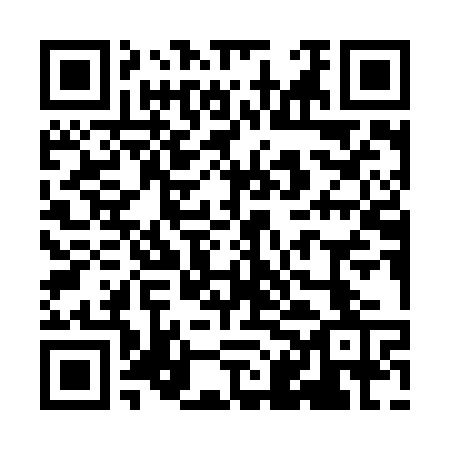 Ramadan times for Oberjulbach, GermanyMon 11 Mar 2024 - Wed 10 Apr 2024High Latitude Method: Angle Based RulePrayer Calculation Method: Muslim World LeagueAsar Calculation Method: ShafiPrayer times provided by https://www.salahtimes.comDateDayFajrSuhurSunriseDhuhrAsrIftarMaghribIsha11Mon4:454:456:2912:183:286:086:087:4612Tue4:434:436:2712:183:296:106:107:4813Wed4:414:416:2512:183:306:116:117:4914Thu4:384:386:2312:173:316:136:137:5115Fri4:364:366:2112:173:326:146:147:5316Sat4:344:346:1912:173:336:166:167:5417Sun4:324:326:1712:163:346:176:177:5618Mon4:304:306:1512:163:356:196:197:5719Tue4:274:276:1312:163:366:206:207:5920Wed4:254:256:1012:163:376:226:228:0121Thu4:234:236:0812:153:376:236:238:0322Fri4:204:206:0612:153:386:246:248:0423Sat4:184:186:0412:153:396:266:268:0624Sun4:164:166:0212:143:406:276:278:0825Mon4:134:136:0012:143:416:296:298:0926Tue4:114:115:5812:143:426:306:308:1127Wed4:094:095:5612:133:426:326:328:1328Thu4:064:065:5412:133:436:336:338:1529Fri4:044:045:5212:133:446:356:358:1630Sat4:014:015:5012:133:456:366:368:1831Sun4:594:596:481:124:457:387:389:201Mon4:564:566:461:124:467:397:399:222Tue4:544:546:441:124:477:417:419:243Wed4:514:516:421:114:487:427:429:264Thu4:494:496:401:114:487:437:439:275Fri4:464:466:381:114:497:457:459:296Sat4:444:446:361:114:507:467:469:317Sun4:414:416:341:104:507:487:489:338Mon4:394:396:321:104:517:497:499:359Tue4:364:366:301:104:527:517:519:3710Wed4:344:346:281:094:527:527:529:39